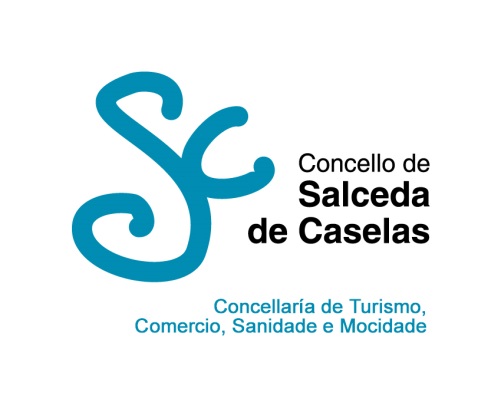 INSCRICIÓN SOLICITUDE CURSO DE PRIMEIROS AUXILIOSSerá de carácter prioritario para o proceso de selección:MÁXIMO DE ALUMNOS/AS 35-Por orde de rexistro no Concello de Salceda de Caselas.Deberá aportar fotocopia de DNIUnha vez seleccionado procederase á comunicación da admisión no Curso de Primeiros Auxilios  que ten una duración total de 20 horas repartidas en 4h nos sábados 27 de febrero, 7,14, 21 e 28 de marzo en horario de 10-14hAsdo:NOME E APELIDOSTELÉFONOCORREO ELECTRÓNICODNIENDEREZO